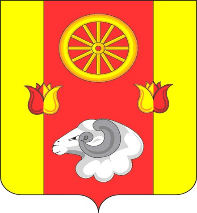                              РОССИЙСКАЯ ФЕДЕРАЦИЯРОСТОВСКАЯ ОБЛАСТЬРЕМОНТНЕНСКИЙ РАЙОН   АДМИНИСТРАЦИЯ ДЕНИСОВСКОГО СЕЛЬСКОГО ПОСЕЛЕНИЯРАСПОРЯЖЕНИЕ16.03.2023                                           № 10                           п. Денисовский   Об организации внутреннего финансового   аудита в Администрации Денисовского    сельского поселенияВ соответствии со статьей 160.2-1 Бюджетного кодекса Российской Федерации, Приказами Министерства финансов Российской Федерации от 21.11.2019 N 196н "Об утверждении федерального стандарта внутреннего финансового аудита "Определения, принципы и задачи внутреннего финансового аудита", от 21.11.2019 N 195н "Об утверждении федерального стандарта внутреннего финансового аудита "Права и обязанности должностных лиц (работников) при осуществлении внутреннего финансового аудита", от 18.12.2019 N 237н "Об утверждении федерального стандарта внутреннего финансового аудита "Основания и порядок организации, случаи и порядок передачи полномочий по осуществлению внутреннего финансового аудита", от 22.05.2020 N 91н "Об утверждении федерального стандарта внутреннего финансового аудита "Реализация результатов внутреннего финансового аудита", в целях осуществления внутреннего финансового аудита с соблюдением федеральных стандартов внутреннего финансового аудита, Уставом муниципального образования «Денисовское сельское поселение»:1. Применить упрощенный способ организации внутреннего финансового аудита в Администрации Денисовского сельского поселения Ремонтненского района.2. Возложить полномочия по осуществлению внутреннего финансового аудита на главу Администрации Денисовского сельского поселения с самостоятельным выполнением им действий, направленных на достижение целей осуществления внутреннего финансового аудита в соответствии с утвержденными федеральными стандартами.3. Утвердить Порядок организации внутреннего финансового аудита в соответствии с приложением.4.  Настоящее распоряжение вступает в силу с 01.03.2023 года.5.  Контроль исполнения настоящего распоряжения оставляю за собой.Глава Администрации Денисовского  сельского поселения                                                                     М.В. МоргуновРаспоряжение вносит:сектор экономики и финансовАдминистрации Денисовского сельского поселенияПриложениек распоряжениюАдминистрацииДенисовского сельского поселенияот 16.03.2023 г.  №10Порядок  организации внутреннего финансового аудита1. Внутренний финансовый аудит в Администрации Денисовского сельского поселения Ремонтненского района (далее – Администрация) осуществляется в соответствии с требованиями статьи 160.2-1 Бюджетного кодекса РФ, утвержденными Министерством финансов Российской Федерации федеральными стандартами внутреннего финансового аудита (далее по тексту - федеральные стандарты), а также настоящим Порядком.2. В настоящем Порядке применяются понятия, термины в значения, установленные Бюджетным кодексом Российской Федерации и федеральными стандартами.3. Внутренний финансовый аудит в Администрации является деятельностью по формированию и использованию независимой и объективной информации о результатах исполнения бюджетных полномочий Администрацией (ее структурными подразделениями и должностными лицами) как главным администратором (администратором) бюджетных средств, направленной на повышение качества осуществления внутренних бюджетных процедур, включая:- оценку надежности внутреннего процесса главного администратора (администратора) бюджетных средств, осуществляемого в целях соблюдения установленных правовыми актами, регулирующими бюджетные правоотношения, требований к исполнению своих бюджетных полномочий (далее по тексту - внутренний финансовый контроль), и подготовки предложений об организации внутреннего финансового контроля;- подтверждение достоверности бюджетной отчетности и соответствия порядка ведения бюджетного учета единой методологии бюджетного учета, составления, представления и утверждения бюджетной отчетности, установленной Министерством финансов Российской Федерации, а также ведомственными (внутренними) актами, принятым в соответствии с пунктом 5 статьи 264.1 Бюджетного Кодекса Российской Федерации;- повышение качества финансового менеджмента, в том числе повышения результативности и экономности использования бюджетных средств; 4. В целях реализации решения об упрощенном осуществлении внутреннего финансового аудита глава Администрации Денисовского сельского поселения принимает на себя ответственность за результаты выполнения бюджетных процедур, а также самостоятельно выполняет действия, направленные на достижение целей осуществления внутреннего финансового аудита, в частности:- решает задачи внутреннего финансового аудита, направленные на совершенствование внутреннего финансового контроля в соответствии с пунктом 14 федерального стандарта внутреннего финансового аудита "Определения, принципы и задачи внутреннего финансового аудита";-  решает задачи внутреннего финансового аудита, направленные на повышение качества финансового менеджмента в соответствии с пунктом 16 федерального стандарта внутреннего финансового аудита "Определения, принципы и задачи внутреннего финансового аудита".5. Деятельность по осуществлению полномочий по внутреннему финансовому аудиту в Администрации основывается на принципах, установленных федеральными стандартами.                 